Схема расположения контейнерной площадки №6  с. Ленинское Ленинского с/п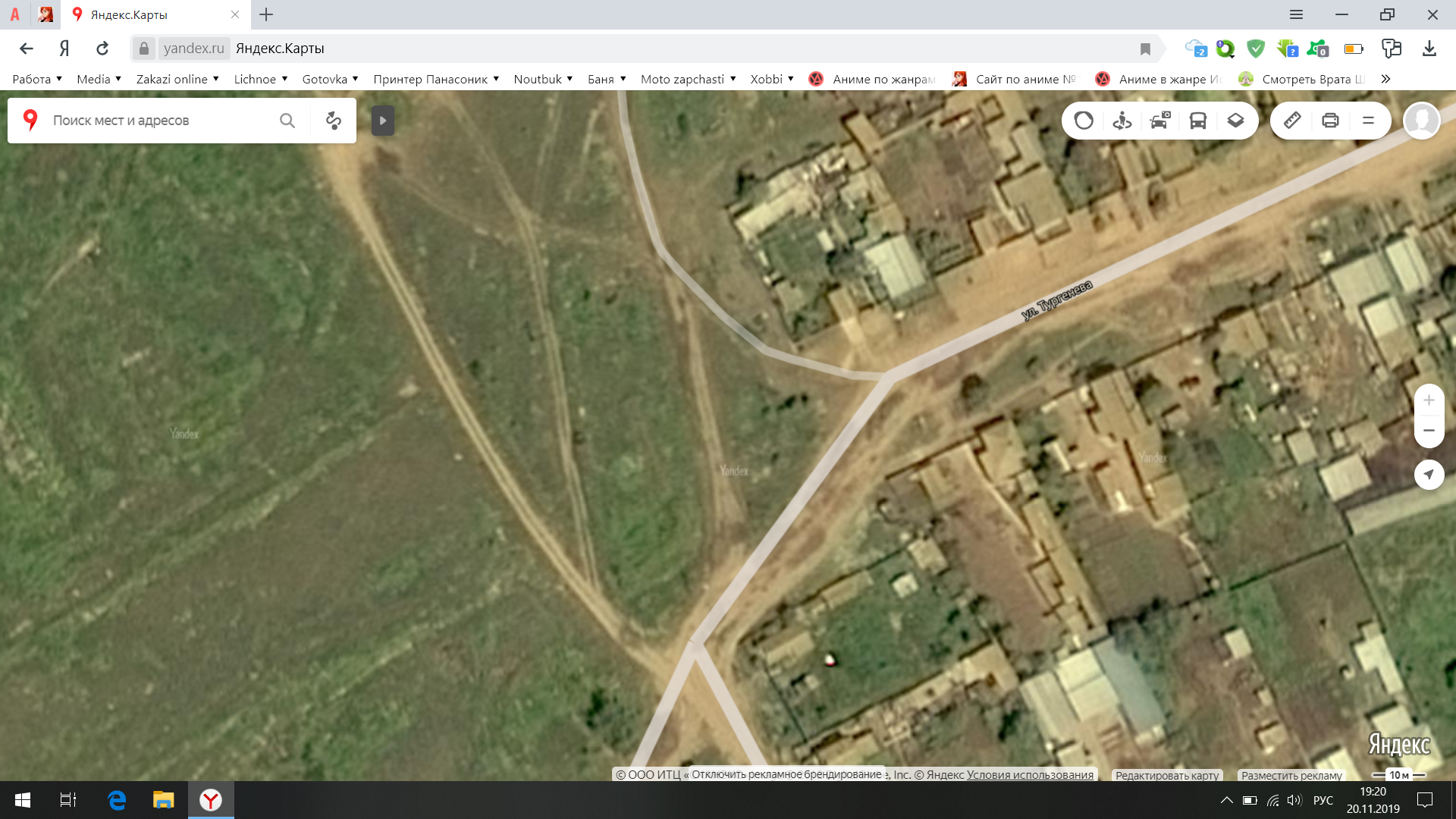        Условные обозначения                      - контейнерная площадка